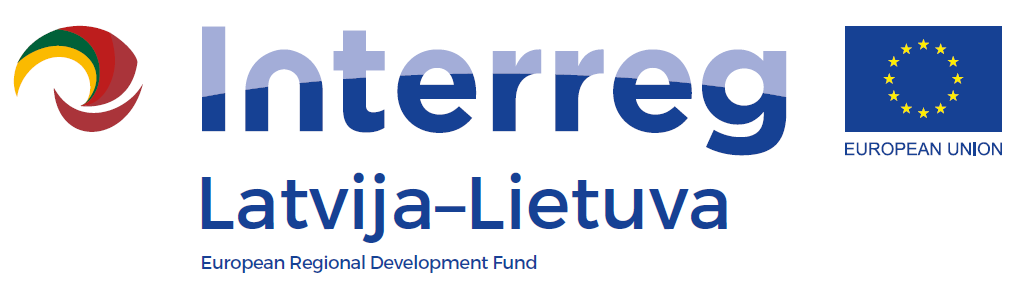 Training for tourism sector professionals „Geological heritage: how to understand it and use for tourism“AgendaDate: 15th December 2021Venue: ZOOM (link will be provided)Language: Lithuanian Interreg V-A Latvia – Lithuania Programme 2014-2020LLI-483 “Use of Unique Geological and Geomorphological Nature Values in the Development of Green Cognitive Tourism“9:45 – 10:00 Registration10:00 – 11:30Disclosure of geological heritage - magic and practiceDr. Jonas Satkūnas, Lithuanian Geological Survey, Nature Research Center11:30 – 12:15Springs in LithuaniaDr. Gintarė Slavinskienė, Nature Research Center12:15 – 13:00Lunch break13:00 – 14:00Opportunities to get to know the protected geological heritage in LithuaniaAgnė Jasinavičiūtė, Head of the Landscape Protection Division of the State Service for Protected Areas14:00 – 15:00Use of natural values for tourism in Lithuania and other countries: experience and forecastsLinas Daubaras, President of the Lithuanian Guides' Union, Lecturer at Kaunas College of Forest and Environmental Engineering15:00 – 16:00Marketing channels and aspects of tourist destinationsDanutė Mažeikaitė, President of the Tourism Marketing Association15:00 – 15.15Discussions